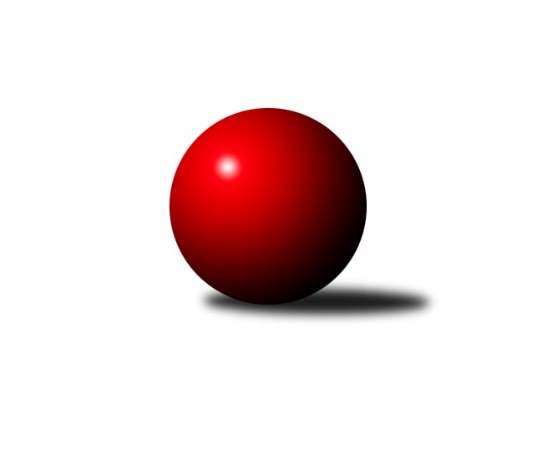 Č.2Ročník 2020/2021	26.9.2020Nejlepšího výkonu v tomto kole: 3165 dosáhlo družstvo: TJ Slavoj Plzeň BPřebor Plzeňského kraje 2020/2021Výsledky 2. kolaSouhrnný přehled výsledků:TJ Sokol Díly 	- SK Škoda VS Plzeň B	6:2	2495:2402	13.0:11.0	26.9.TJ Havlovice B	- TJ Sokol Újezd sv. Kříže 	1:7	2459:2548	9.0:15.0	26.9.TJ Dobřany B	- TJ Přeštice 	6:2	2526:2491	13.5:10.5	26.9.Sokol Plzeň V A	- TJ Sokol Plzeň V B	2:6	2975:3037	11.0:13.0	26.9.TJ Sokol Zahořany	- TJ Sokol Pec pod Čerchovem	7:1	2581:2342	17.5:6.5	26.9.TJ Slavoj Plzeň B	- TJ Sokol Kdyně B	5:3	3165:3125	13.0:11.0	26.9.Tabulka družstev:	1.	TJ Sokol Zahořany	2	2	0	0	13.0 : 3.0 	31.0 : 17.0 	 2867	4	2.	TJ Dobřany B	2	2	0	0	12.0 : 4.0 	27.0 : 21.0 	 2442	4	3.	TJ Sokol Plzeň V B	2	1	1	0	10.0 : 6.0 	25.5 : 22.5 	 3013	3	4.	TJ Slavoj Plzeň B	2	1	1	0	9.0 : 7.0 	24.5 : 23.5 	 3062	3	5.	Sokol Plzeň V A	2	1	0	1	9.0 : 7.0 	30.0 : 18.0 	 3021	2	6.	TJ Přeštice	2	1	0	1	9.0 : 7.0 	28.5 : 19.5 	 2544	2	7.	TJ Sokol Újezd sv. Kříže	2	1	0	1	9.0 : 7.0 	23.0 : 25.0 	 2533	2	8.	SK Škoda VS Plzeň B	2	1	0	1	8.0 : 8.0 	27.0 : 21.0 	 2503	2	9.	TJ Sokol Díly	2	1	0	1	7.0 : 9.0 	18.0 : 30.0 	 2621	2	10.	TJ Sokol Kdyně B	2	0	0	2	5.0 : 11.0 	21.5 : 26.5 	 3086	0	11.	TJ Sokol Pec pod Čerchovem	2	0	0	2	3.0 : 13.0 	17.0 : 31.0 	 2325	0	12.	TJ Havlovice B	2	0	0	2	2.0 : 14.0 	15.0 : 33.0 	 2456	0Podrobné výsledky kola:	 TJ Sokol Díly 	2495	6:2	2402	SK Škoda VS Plzeň B	Lukáš Pittr	143 	 80 	 142 	90	455 	 4:0 	 398 	 141	72 	 132	53	Lucie Mošnová	Daniel Kočí	145 	 57 	 146 	61	409 	 2:2 	 383 	 157	61 	 122	43	Stanislav Hittman	Martin Kuneš	125 	 62 	 148 	54	389 	 1:3 	 421 	 151	63 	 138	69	Karel Uxa	Jaroslav Jílek	145 	 69 	 152 	63	429 	 3:1 	 381 	 157	62 	 128	34	Karel Jindra	Dana Kapicová	131 	 78 	 150 	43	402 	 2:2 	 388 	 150	53 	 128	57	Ivana Zíková	Jana Kuželková	147 	 50 	 146 	68	411 	 1:3 	 431 	 152	71 	 137	71	Martin Kupkarozhodčí: Nejlepší výkon utkání: 455 - Lukáš Pittr	 TJ Havlovice B	2459	1:7	2548	TJ Sokol Újezd sv. Kříže 	Martin Šubrt	145 	 53 	 146 	54	398 	 0.5:3.5 	 447 	 152	63 	 146	86	Tomáš Kamínek	Jana Bradáčová	141 	 69 	 152 	54	416 	 1.5:2.5 	 437 	 160	63 	 152	62	Václav Praštil	Miroslav Lukáš	140 	 63 	 153 	63	419 	 3:1 	 408 	 149	62 	 144	53	Petr Šabek	Jiří Pivoňka ml.	157 	 69 	 146 	70	442 	 2:2 	 451 	 168	77 	 144	62	Oldřich Jankovský	Karel Bradáč	138 	 31 	 132 	78	379 	 1:3 	 388 	 148	62 	 143	35	Miroslav Pivoňka	Jiří Kalista	140 	 63 	 141 	61	405 	 1:3 	 417 	 156	52 	 147	62	Miroslav Pivovarníkrozhodčí: Nejlepší výkon utkání: 451 - Oldřich Jankovský	 TJ Dobřany B	2526	6:2	2491	TJ Přeštice 	Jan Kučera	154 	 53 	 134 	63	404 	 2:2 	 381 	 137	62 	 137	45	Milan Kubát	Václav Šesták	128 	 57 	 146 	69	400 	 1:3 	 454 	 158	78 	 155	63	Roman Janota	Jiří Baloun	145 	 78 	 149 	88	460 	 4:0 	 385 	 128	48 	 140	69	Josef Michal	Otto Sloup	131 	 63 	 136 	62	392 	 0.5:3.5 	 431 	 149	63 	 150	69	Miroslav Šteffl	Marek Eisman	138 	 69 	 151 	80	438 	 3:1 	 403 	 145	65 	 143	50	Jaroslav Zavadil	Jan Ebelender	143 	 53 	 156 	80	432 	 3:1 	 437 	 142	95 	 141	59	Karel Vavřičkarozhodčí: Nejlepší výkon utkání: 460 - Jiří Baloun	 Sokol Plzeň V A	2975	2:6	3037	TJ Sokol Plzeň V B	Jiří Šašek	101 	 117 	 140 	120	478 	 1:3 	 498 	 107	119 	 156	116	Lucie Trochová	Jiří Tauber	113 	 129 	 133 	121	496 	 2:2 	 531 	 140	154 	 124	113	Jiří Punčochář	Pavel Klik	111 	 128 	 95 	129	463 	 3:1 	 437 	 103	116 	 108	110	Michaela Eichlerová	Jindřich Mašek	111 	 130 	 147 	97	485 	 1:3 	 499 	 134	131 	 108	126	Tomáš Palka	Ivan Vladař	134 	 135 	 128 	135	532 	 3:1 	 496 	 127	103 	 137	129	Dominik Král	Jaroslav Pejsar	120 	 120 	 148 	133	521 	 1:3 	 576 	 143	154 	 145	134	Pavel Trochrozhodčí: Nejlepší výkon utkání: 576 - Pavel Troch	 TJ Sokol Zahořany	2581	7:1	2342	TJ Sokol Pec pod Čerchovem	Tereza Mentová	129 	 61 	 137 	26	353 	 0:4 	 391 	 133	62 	 142	54	Ivan Böhm	Jiří Ment	161 	 72 	 154 	44	431 	 3:1 	 410 	 148	81 	 138	43	Josef Kobes	Tomáš Benda	158 	 72 	 140 	71	441 	 4:0 	 402 	 142	71 	 135	54	Jan Murin	Radek Kutil	152 	 79 	 151 	66	448 	 4:0 	 360 	 129	53 	 135	43	Karolína Janková	Jiří Zenefels	152 	 108 	 160 	69	489 	 3.5:0.5 	 387 	 125	66 	 127	69	Jiřina Hrušková	Jiří Benda ml.	155 	 71 	 150 	43	419 	 3:1 	 392 	 137	53 	 143	59	Tereza Housarovározhodčí: Nejlepší výkon utkání: 489 - Jiří Zenefels	 TJ Slavoj Plzeň B	3165	5:3	3125	TJ Sokol Kdyně B	Jakub Kovářík	139 	 145 	 139 	164	587 	 4:0 	 472 	 107	117 	 124	124	Václav Kuželík	Václav Hranáč	144 	 120 	 127 	111	502 	 2:2 	 497 	 126	140 	 113	118	Jana Pytlíková	Jana Kotroušová	130 	 147 	 125 	139	541 	 2:2 	 553 	 128	132 	 133	160	Jaroslav Löffelmann	Karel Mašek	104 	 134 	 109 	119	466 	 0:4 	 547 	 141	142 	 127	137	Jiří Götz	Roman Drugda	122 	 119 	 137 	165	543 	 2:2 	 552 	 166	150 	 121	115	Jiří Dohnal	František Bürger	131 	 112 	 147 	136	526 	 3:1 	 504 	 119	131 	 128	126	Jan Lommerrozhodčí: Nejlepší výkon utkání: 587 - Jakub KováříkPořadí jednotlivců:	jméno hráče	družstvo	celkem	plné	dorážka	chyby	poměr kuž.	Maximum	1.	Patrik Kolář 	Sokol Plzeň V A	556.00	377.0	179.0	6.0	1/1	(556)	2.	Jiří Punčochář 	TJ Sokol Plzeň V B	546.00	367.0	179.0	9.0	1/1	(561)	3.	Jiří Dohnal 	TJ Sokol Kdyně B	545.00	365.5	179.5	7.5	2/2	(552)	4.	Pavel Troch 	TJ Sokol Plzeň V B	536.50	367.5	169.0	9.0	1/1	(576)	5.	Tomáš Benda 	TJ Sokol Zahořany	536.10	366.8	169.3	7.5	2/2	(543)	6.	Oldřich Jankovský 	TJ Sokol Újezd sv. Kříže 	533.40	360.0	173.4	9.6	2/2	(541.2)	7.	Jiří Götz 	TJ Sokol Kdyně B	533.00	351.0	182.0	4.5	2/2	(547)	8.	Roman Janota 	TJ Přeštice 	532.80	358.8	174.0	4.2	2/2	(544.8)	9.	Roman Drugda 	TJ Slavoj Plzeň B	527.50	346.5	181.0	6.5	2/2	(543)	10.	Radek Kutil 	TJ Sokol Zahořany	525.80	354.8	171.0	6.3	2/2	(537.6)	11.	Jiří Tauber 	Sokol Plzeň V A	523.50	352.0	171.5	6.5	1/1	(551)	12.	Ivan Vladař 	Sokol Plzeň V A	523.50	371.5	152.0	10.5	1/1	(532)	13.	Martin Kupka 	SK Škoda VS Plzeň B	523.20	358.2	165.0	7.8	2/2	(529.2)	14.	Miroslav Šteffl 	TJ Přeštice 	522.00	357.6	164.4	7.8	2/2	(526.8)	15.	František Bürger 	TJ Slavoj Plzeň B	520.00	356.5	163.5	2.5	2/2	(526)	16.	Jiří Benda  ml.	TJ Sokol Zahořany	519.90	358.5	161.4	4.6	2/2	(537)	17.	Karel Vavřička 	TJ Přeštice 	517.20	336.0	181.2	6.6	2/2	(524.4)	18.	Tomáš Palka 	TJ Sokol Plzeň V B	517.00	347.0	170.0	5.0	1/1	(535)	19.	Jiří Baloun 	TJ Dobřany B	513.00	349.8	163.2	8.4	2/2	(552)	20.	Milan Kubát 	TJ Přeštice 	510.60	354.6	156.0	7.2	2/2	(564)	21.	Jaroslav Jílek 	TJ Sokol Díly 	508.90	350.7	158.2	10.1	2/2	(514.8)	22.	Václav Hranáč 	TJ Slavoj Plzeň B	505.50	357.5	148.0	9.0	2/2	(509)	23.	Pavel Kučera 	Sokol Plzeň V A	504.00	339.0	165.0	5.0	1/1	(504)	24.	Tomáš Kamínek 	TJ Sokol Újezd sv. Kříže 	504.00	346.8	157.2	12.0	2/2	(536.4)	25.	Jan Kučera 	TJ Dobřany B	500.40	347.4	153.0	8.4	2/2	(516)	26.	Lucie Trochová 	TJ Sokol Plzeň V B	500.00	343.5	156.5	9.0	1/1	(502)	27.	Jaroslav Pejsar 	Sokol Plzeň V A	499.00	337.0	162.0	5.0	1/1	(521)	28.	Jana Pytlíková 	TJ Sokol Kdyně B	497.50	346.5	151.0	4.0	2/2	(498)	29.	Miroslav Lukáš 	TJ Havlovice B	497.40	343.8	153.6	7.2	2/2	(502.8)	30.	Marek Eisman 	TJ Dobřany B	496.80	337.2	159.6	8.4	2/2	(525.6)	31.	Jiří Pivoňka  ml.	TJ Havlovice B	496.80	347.4	149.4	9.6	2/2	(530.4)	32.	Dominik Král 	TJ Sokol Plzeň V B	496.00	348.0	148.0	8.0	1/1	(496)	33.	Jana Bradáčová 	TJ Havlovice B	493.20	350.4	142.8	12.6	2/2	(499.2)	34.	Jana Kotroušová 	TJ Slavoj Plzeň B	491.00	346.0	145.0	18.5	2/2	(541)	35.	Daniel Kočí 	TJ Sokol Díly 	490.90	345.1	145.8	8.7	2/2	(491)	36.	Jiří Kalista 	TJ Havlovice B	490.80	352.8	138.0	11.4	2/2	(495.6)	37.	Petr Šabek 	TJ Sokol Újezd sv. Kříže 	490.80	357.6	133.2	11.4	2/2	(492)	38.	Ivana Zíková 	SK Škoda VS Plzeň B	490.20	340.2	150.0	7.2	2/2	(514.8)	39.	Lucie Mošnová 	SK Škoda VS Plzeň B	489.00	341.4	147.6	10.8	2/2	(500.4)	40.	Jan Ebelender 	TJ Dobřany B	489.00	351.0	138.0	14.4	2/2	(518.4)	41.	Martin Šubrt 	TJ Havlovice B	488.40	341.4	147.0	9.0	2/2	(499.2)	42.	Václav Kuželík 	TJ Sokol Kdyně B	486.00	334.0	152.0	12.0	2/2	(500)	43.	Jan Lommer 	TJ Sokol Kdyně B	485.50	338.5	147.0	12.5	2/2	(504)	44.	Jindřich Mašek 	Sokol Plzeň V A	485.00	335.0	150.0	6.0	1/1	(485)	45.	Josef Kobes 	TJ Sokol Pec pod Čerchovem	482.40	350.4	132.0	15.6	2/2	(492)	46.	Karel Bradáč 	TJ Havlovice B	480.00	336.6	143.4	15.6	2/2	(505.2)	47.	Miroslav Pivoňka 	TJ Sokol Újezd sv. Kříže 	480.00	352.2	127.8	13.2	2/2	(494.4)	48.	Jiří Šašek 	Sokol Plzeň V A	478.00	328.0	150.0	15.0	1/1	(478)	49.	Ivan Böhm 	TJ Sokol Pec pod Čerchovem	476.40	333.0	143.4	6.0	2/2	(483.6)	50.	Karel Mašek 	TJ Slavoj Plzeň B	474.00	331.0	143.0	8.5	2/2	(482)	51.	Otto Sloup 	TJ Dobřany B	473.40	324.0	149.4	12.0	2/2	(476.4)	52.	Martin Karkoš 	Sokol Plzeň V A	463.00	325.0	138.0	16.0	1/1	(463)	53.	Pavel Klik 	Sokol Plzeň V A	463.00	342.0	121.0	12.0	1/1	(463)	54.	Jana Kuželková 	TJ Sokol Díly 	462.10	343.8	118.3	16.4	2/2	(493.2)	55.	Josef Michal 	TJ Přeštice 	459.60	330.6	129.0	18.0	2/2	(462)	56.	Václav Šesták 	TJ Dobřany B	457.80	313.8	144.0	10.2	2/2	(480)	57.	Karolína Janková 	TJ Sokol Pec pod Čerchovem	452.40	331.8	120.6	15.0	2/2	(472.8)	58.	Jan Murin 	TJ Sokol Pec pod Čerchovem	452.40	336.0	116.4	18.6	2/2	(482.4)	59.	Jaroslav Knap 	TJ Sokol Plzeň V B	449.00	330.0	119.0	16.0	1/1	(449)	60.	Michaela Eichlerová 	TJ Sokol Plzeň V B	440.50	317.5	123.0	15.5	1/1	(444)	61.	Martin Kuneš 	TJ Sokol Díly 	423.90	299.3	124.6	17.5	2/2	(466.8)		Jakub Kovářík 	TJ Slavoj Plzeň B	587.00	377.0	210.0	3.0	1/2	(587)		Jiří Zenefels 	TJ Sokol Zahořany	586.80	374.4	212.4	1.2	1/2	(586.8)		Jaroslav Löffelmann 	TJ Sokol Kdyně B	553.00	360.0	193.0	3.0	1/2	(553)		Jaroslav Kutil 	TJ Sokol Zahořany	548.00	355.0	193.0	9.0	1/2	(548)		Lukáš Pittr 	TJ Sokol Díly 	546.00	342.0	204.0	4.8	1/2	(546)		David Grössl 	TJ Sokol Zahořany	546.00	354.0	192.0	3.0	1/2	(546)		Ljubica Müllerová 	SK Škoda VS Plzeň B	541.20	349.2	192.0	4.8	1/2	(541.2)		Jaroslav Dufek 	TJ Sokol Újezd sv. Kříže 	540.00	390.0	150.0	9.6	1/2	(540)		Zbyněk Hirschl 	TJ Přeštice 	537.60	367.2	170.4	3.6	1/2	(537.6)		Eva Kotalová 	TJ Sokol Kdyně B	525.00	358.0	167.0	6.0	1/2	(525)		Václav Praštil 	TJ Sokol Újezd sv. Kříže 	524.40	374.4	150.0	12.0	1/2	(524.4)		Lukáš Jaroš 	SK Škoda VS Plzeň B	519.60	350.4	169.2	6.0	1/2	(519.6)		Michal Müller 	SK Škoda VS Plzeň B	518.40	363.6	154.8	3.6	1/2	(518.4)		Jiří Ment 	TJ Sokol Zahořany	517.20	378.0	139.2	16.8	1/2	(517.2)		Karel Uxa 	SK Škoda VS Plzeň B	505.20	346.8	158.4	6.0	1/2	(505.2)		Miroslav Pivovarník 	TJ Sokol Újezd sv. Kříže 	500.40	363.6	136.8	7.2	1/2	(500.4)		Kamila Marčíková 	TJ Slavoj Plzeň B	500.00	353.0	147.0	14.0	1/2	(500)		Věra Horvátová 	TJ Sokol Újezd sv. Kříže 	498.00	360.0	138.0	10.8	1/2	(498)		Jaroslav Zavadil 	TJ Přeštice 	483.60	345.6	138.0	9.6	1/2	(483.6)		Dana Kapicová 	TJ Sokol Díly 	482.40	337.2	145.2	14.4	1/2	(482.4)		Jaromír Byrtus 	TJ Sokol Díly 	478.00	355.0	123.0	14.0	1/2	(478)		Petr Špaček 	TJ Sokol Pec pod Čerchovem	474.00	334.8	139.2	14.4	1/2	(474)		Tereza Housarová 	TJ Sokol Pec pod Čerchovem	470.40	336.0	134.4	9.6	1/2	(470.4)		Jiřina Hrušková 	TJ Sokol Pec pod Čerchovem	464.40	302.4	162.0	7.2	1/2	(464.4)		Libor Benzl 	TJ Sokol Zahořany	464.00	324.0	140.0	8.0	1/2	(464)		Jan Dufek 	TJ Sokol Díly 	463.00	317.0	146.0	13.0	1/2	(463)		Stanislav Hittman 	SK Škoda VS Plzeň B	459.60	334.8	124.8	7.2	1/2	(459.6)		Karel Jindra 	SK Škoda VS Plzeň B	457.20	342.0	115.2	13.2	1/2	(457.2)		Lenka Psutková 	TJ Sokol Pec pod Čerchovem	442.80	325.2	117.6	14.4	1/2	(442.8)		Tereza Mentová 	TJ Sokol Zahořany	423.60	319.2	104.4	20.4	1/2	(423.6)Sportovně technické informace:Starty náhradníků:registrační číslo	jméno a příjmení 	datum startu 	družstvo	číslo startu24645	Karel Uxa	26.09.2020	SK Škoda VS Plzeň B	1x10517	Lukáš Pittr	26.09.2020	TJ Sokol Díly 	1x10566	Jana Kuželková	26.09.2020	TJ Sokol Díly 	2x5971	Dana Kapicová	26.09.2020	TJ Sokol Díly 	1x9291	Miroslav Pivovarník	26.09.2020	TJ Sokol Újezd sv. Kříže 	1x11320	Stanislav Hittman	26.09.2020	SK Škoda VS Plzeň B	1x16815	Martin Kuneš	26.09.2020	TJ Sokol Díly 	2x25118	Tereza Mentová	26.09.2020	TJ Sokol Zahořany	1x25079	Daniel Kočí	26.09.2020	TJ Sokol Díly 	2x17945	Jiřina Hrušková	26.09.2020	TJ Sokol Pec pod Čerchovem	1x
Hráči dopsaní na soupisku:registrační číslo	jméno a příjmení 	datum startu 	družstvo	Program dalšího kola:3. kolo10.10.2020	so	9:00	TJ Sokol Pec pod Čerchovem - TJ Slavoj Plzeň B	10.10.2020	so	9:00	TJ Sokol Újezd sv. Kříže  - TJ Dobřany B	10.10.2020	so	9:00	TJ Přeštice  - TJ Sokol Zahořany	10.10.2020	so	14:00	TJ Sokol Plzeň V B - TJ Sokol Díly 	10.10.2020	so	14:00	TJ Sokol Kdyně B - Sokol Plzeň V A	10.10.2020	so	14:00	SK Škoda VS Plzeň B - TJ Havlovice B	Nejlepší šestka kola - absolutněNejlepší šestka kola - absolutněNejlepší šestka kola - absolutněNejlepší šestka kola - absolutněNejlepší šestka kola - dle průměru kuželenNejlepší šestka kola - dle průměru kuželenNejlepší šestka kola - dle průměru kuželenNejlepší šestka kola - dle průměru kuželenNejlepší šestka kola - dle průměru kuželenPočetJménoNázev týmuVýkonPočetJménoNázev týmuPrůměr (%)Výkon1xJakub KováříkSj. Plzeň B5871xJiří ZenefelsZahořany119.24891xJiří ZenefelsZahořany586.8*1xPavel TrochPlzeň V B116.685761xPavel TrochPlzeň V B5761xJakub KováříkSj. Plzeň B111.995871xJaroslav LöffelmannKdyně B5531xLukáš PittrDíly 111.54551xJiří BalounTJ Dobřany B552*1xJiří BalounTJ Dobřany B110.034601xJiří DohnalKdyně B5521xRadek KutilZahořany109.2448